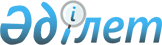 О бюджете Донского сельского округа района Биржан сал на 2023 - 2025 годыРешение маслихата района Биржан сал Акмолинской области от 28 декабря 2022 года № С-25/8.
      В соответствии с пунктом 2 статьи 9-1 Бюджетного кодекса Республики Казахстан, подпунктом 1) пункта 1 и пунктом 2-7 статьи 6 Закона Республики Казахстан "О местном государственном управлении и самоуправлении в Республике Казахстан", маслихат района Биржан сал РЕШИЛ:
      1. Утвердить бюджет Донского сельского округа района Биржан сал на 2023 - 2025 годы, согласно приложениям 1, 2 и 3 соответственно, в том числе на 2023 год в следующих объемах:
      1) доходы – 107 035,9 тысяч тенге, в том числе:
      налоговые поступления – 4 604 тысяч тенге;
      неналоговые поступления – 0 тысяч тенге;
      поступления от продажи основного капитала – 0 тысяч тенге;
      поступления трансфертов – 102 431,9 тысяч тенге;
      2) затраты – 107 035,9 тысяч тенге;
      3) чистое бюджетное кредитование – 0 тысяч тенге;
      4) сальдо по операциям с финансовыми активами – 0 тысяч тенге;
      5) дефицит (профицит) бюджета – 0 тысяч тенге;
      6) финансирование дефицита (использование профицита) бюджета – 0 тысяч тенге.
      Сноска. Пункт 1 - в редакции решения маслихата района Биржан сал Акмолинской области от 05.12.2023 № С-7/8 (вводится в действие с 01.01.2023).


      2. Утвердить доходы бюджета Донского сельского округа района Биржан сал за счет следующих источников:
      1) налоговых поступлений, в том числе:
      налогов на имущество;
      налога на транспортные средства;
      плата за пользование земельными участками.
      3. Учесть, что в бюджете Донского сельского округа района Биржан сал на 2023 год предусмотрен объем субвенции в сумме 31 665 тысяч тенге.
      4. Учесть, что в составе поступлений бюджета Донского сельского округа района Биржан сал на 2023 год предусмотрены целевые трансферты из районного бюджета согласно приложению 4.
      5. Настоящее решение вводится в действие с 1 января 2023 года. Бюджет Донского сельского округа на 2023 год
      Сноска. Приложение 1 - в редакции решения маслихата района Биржан сал Акмолинской области от 05.12.2023 № С-7/8 (вводится в действие с 01.01.2023). Бюджет Донского сельского округа на 2024 год Бюджет Донского сельского округа на 2025 год Целевые трансферты из районного бюджета на 2023 год
      Сноска. Приложение 4 - в редакции решения маслихата района Биржан сал Акмолинской области от 05.12.2023 № С-7/8 (вводится в действие с 01.01.2023).
					© 2012. РГП на ПХВ «Институт законодательства и правовой информации Республики Казахстан» Министерства юстиции Республики Казахстан
				
      Секретарь маслихата района Биржан сал

С.Шауенов
Приложение 1 к решению
маслихата района Биржан сал
от 28 декабря 2022 года
№ С-25/8
Категория 
Категория 
Категория 
Категория 
Сумма, тысяч тенге
Класс 
Класс 
Класс 
Сумма, тысяч тенге
Подкласс
Подкласс
Сумма, тысяч тенге
Наименование
1
2
3
4
5
1. Доходы
107035,9
1
Налоговые поступления
4604
1
Подоходный налог 
300
2
Индивидуальный подоходный налог
300
4
Налоги на собственность
2004
1
Налоги на имущество
104
3
Земельный налог
0
4
Налог на транспортные средства
1900
5
Внутренние налоги на товары, работы и услуги
2300
3
Поступления за пользование природных и других ресурсов
2300
2
Неналоговые поступления
0
1
Доходы от государственной собственности
0
5
Доходы от аренды имущества, находящегося в государственной собственности
0
3
Поступления от продажи основного капитала
0
1
Продажа государственного имущества, закрепленного за государственными учреждениями
0
1
Продажа государственного имущества, закрепленного за государственными учреждениями
0
4
Поступления трансфертов
102431,9
2
Трансферты из вышестоящих органов государственного управления
102431,9
3
Трансферты из районного (города областного значения) бюджета
102431,9
Функциональная группа
Функциональная группа
Функциональная группа
Функциональная группа
Функциональная группа
Сумма, тысяч тенге
Функциональная подгруппа
Функциональная подгруппа
Функциональная подгруппа
Функциональная подгруппа
Сумма, тысяч тенге
Администратор бюджетных программ 
Администратор бюджетных программ 
Администратор бюджетных программ 
Сумма, тысяч тенге
Программа
Программа
Сумма, тысяч тенге
Сумма, тысяч тенге
Наименование
Сумма, тысяч тенге
Сумма, тысяч тенге
II. Затраты
107035,9
01
Государственные услуги общего характера
27056,6
1
Представительные, исполнительные и другие органы, выполняющие общие функции государственного управления
27056,6
124
Аппарат акима города районного значения, села, поселка, сельского округа
27056,6
001
Услуги по обеспечению деятельности акима города районного значения, села, поселка, сельского округа
27056,6
07
Жилищно-коммунальное хозяйство
23520
2
Коммунальное хозяйство
13000
124
Аппарат акима города районного значения, села, поселка, сельского округа
13000
014
Организация водоснабжения населенных пунктов
13000
3
Благоустройство населенных пунктов
10520
124
Аппарат акима города районного значения, села, поселка, сельского округа
10520
008
Освещение улиц в населенных пунктах
7440
009
Обеспечение санитарии населенных пунктов
2000
011
Благоустройство и озеленение населҰнных пунктов
1080
12
Транспорт и коммуникации
3446,4
1
Автомобильный транспорт
3446,4
124
Аппарат акима города районного значения, села, поселка, сельского округа
3446,4
013
Обеспечение функционирования автомобильных дорог в городах районного значения, поселках, селах, сельских округах
3446,4
13
Прочие 
53012,9
9
Прочие 
53012,9
124
Аппарат акима города районного значения, села, поселка, сельского округа
53012,9
057
Реализация мероприятий по социальной и инженерной инфраструктуре в сельских населенных пунктах в рамках проекта "Ауыл-Ел бесігі"
53012,9
IV. Сальдо по операциям с финансовыми активами 
0
V. Дефицит (профицит) бюджета 
0
VI. Финансирование дефицита (использование профицита) бюджета
0
8
Используемые свободные остатки
0
1
Остатки бюджетных средств
0
1
Свободные остатки бюджетных средств
0Приложение 2 к решению
маслихата района Биржан сал
от 28 декабря 2022 года
№ С-25/8
Категория
Категория
Категория
Категория
Сумма,
тысяч тенге
Класс
Класс
Класс
Сумма,
тысяч тенге
Подкласс
Подкласс
Сумма,
тысяч тенге
Наименование
Сумма,
тысяч тенге
1
2
3
4
5
1. Доходы
25008
1
Налоговые поступления
2415
1
Подоходный налог 
0
2
Индивидуальный подоходный налог
0
4
Налоги на собственность
2415
1
Налоги на имущество
78
3
Земельный налог
648
4
Налог на транспортные средства
1689
2
Неналоговые поступления
0
1
Доходы от государственной собственности
0
5
Доходы от аренды имущества, находящегося в государственной собственности
0
3
Поступления от продажи основного капитала
0
1
Продажа государственного имущества, закрепленного за государственными учреждениями
0
1
Продажа государственного имущества, закрепленного за государственными учреждениями
0
4
Поступления трансфертов
22593
2
Трансферты из вышестоящих органов государственного управления
22593
3
Трансферты из районного (города областного значения) бюджета
22593
Функциональная группа
Функциональная группа
Функциональная группа
Функциональная группа
Функциональная группа
Сумма,
тысяч тенге
Функциональная подгруппа
Функциональная подгруппа
Функциональная подгруппа
Функциональная подгруппа
Сумма,
тысяч тенге
Администратор бюджетных программ 
Администратор бюджетных программ 
Администратор бюджетных программ 
Сумма,
тысяч тенге
Программа
Программа
Сумма,
тысяч тенге
Наименование
Сумма,
тысяч тенге
II. Затраты
25008
01
Государственные услуги общего характера
21535
1
Представительные, исполнительные и другие органы, выполняющие общие функции государственного управления
21535
124
Аппарат акима города районного значения, села, поселка, сельского округа
21535
001
Услуги по обеспечению деятельности акима города районного значения, села, поселка, сельского округа
21535
07
Жилищно-коммунальное хозяйство
1473
3
Благоустройство населенных пунктов
1473
124
Аппарат акима города районного значения, села, поселка, сельского округа
1473
008
Освещение улиц в населенных пунктах
858
009
Обеспечение санитарии населенных пунктов
415
011
Благоустройство и озеленение населҰнных пунктов
200
014
Организация водоснабжения населенных пунктов
0
12
Транспорт и коммуникации
2000
1
Автомобильный транспорт
2000
124
Аппарат акима города районного значения, села, поселка, сельского округа
2000
013
Обеспечение функционирования автомобильных дорог в городах районного значения, поселках, селах, сельских округах
2000
IV. Сальдо по операциям с финансовыми активами 
0
V. Дефицит (профицит) бюджета 
0
VI. Финансирование дефицита (использование профицита) бюджета
0Приложение 3 к решению
маслихата района Биржан сал
от 28 декабря 2022 года
№ С-25/8
Категория
Категория
Категория
Категория
Сумма,
тысяч тенге
Класс
Класс
Класс
Сумма,
тысяч тенге
Подкласс
Подкласс
Сумма,
тысяч тенге
Наименование
Сумма,
тысяч тенге
1
2
3
4
5
1. Доходы
24751
1
Налоговые поступления
1619
1
Подоходный налог 
0
2
Индивидуальный подоходный налог
0
4
Налоги на собственность
1619
1
Налоги на имущество
76
3
Земельный налог
133
4
Налог на транспортные средства
1410
2
Неналоговые поступления
0
1
Доходы от государственной собственности
0
5
Доходы от аренды имущества, находящегося в государственной собственности
0
3
Поступления от продажи основного капитала
0
1
Продажа государственного имущества, закрепленного за государственными учреждениями
0
1
Продажа государственного имущества, закрепленного за государственными учреждениями
0
4
Поступления трансфертов
23132
2
Трансферты из вышестоящих органов государственного управления
23132
3
Трансферты из районного (города областного значения) бюджета
23132
Функциональная группа
Функциональная группа
Функциональная группа
Функциональная группа
Функциональная группа
Сумма,
тысяч тенге
Функциональная подгруппа
Функциональная подгруппа
Функциональная подгруппа
Функциональная подгруппа
Сумма,
тысяч тенге
Администратор бюджетных программ 
Администратор бюджетных программ 
Администратор бюджетных программ 
Сумма,
тысяч тенге
Программа
Программа
Сумма,
тысяч тенге
Наименование
Сумма,
тысяч тенге
II. Затраты
24751
01
Государственные услуги общего характера
14138
1
Представительные, исполнительные и другие органы, выполняющие общие функции государственного управления
14138
124
Аппарат акима города районного значения, села, поселка, сельского округа
14138
001
Услуги по обеспечению деятельности акима города районного значения, села, поселка, сельского округа
14138
07
Жилищно-коммунальное хозяйство
7076
3
Благоустройство населенных пунктов
7076
124
Аппарат акима города районного значения, села, поселка, сельского округа
7076
008
Освещение улиц в населенных пунктах
237
009
Обеспечение санитарии населенных пунктов
219
011
Благоустройство и озеленение населҰнных пунктов
6620
012
Транспорт и коммуникации
3537
1
Автомобильный транспорт
3537
124
Аппарат акима города районного значения, села, поселка, сельского округа
3537
013
Обеспечение функционирования автомобильных дорог в городах районного значения, поселках, селах, сельских округах
3537
IV. Сальдо по операциям с финансовыми активами 
0
V. Дефицит (профицит) бюджета 
0
VI. Финансирование дефицита (использование профицита) бюджета
0Приложение 4 к решению
маслихата района Биржан сал
от 28 декабря 2022 года
№ С-25/8
Наименование
Сумма, тысяч тенге
1
2
Всего 
53011,9
Целевые текущие трансферты
53011,9
в том числе:
Аппарат акима Донского сельского округа
53011,9
На реализацию мероприятий по социальной и инженерной инфраструктуре в сельских населенных пунктах в рамках проекта "Ауыл-Ел бесігі"
53011,9